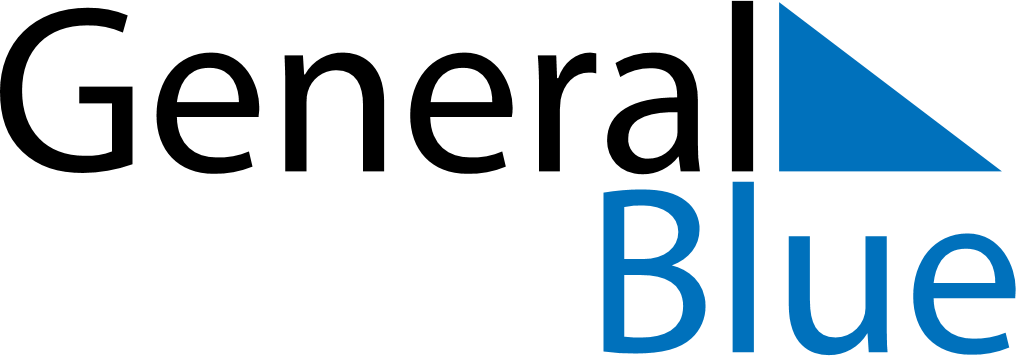 March 2023March 2023March 2023ColombiaColombiaMondayTuesdayWednesdayThursdayFridaySaturdaySunday1234567891011121314151617181920212223242526Saint Joseph2728293031